Here is the PC easy way to get degree symbol:  (follow numbered steps) (Drop down boxes you will see are shown)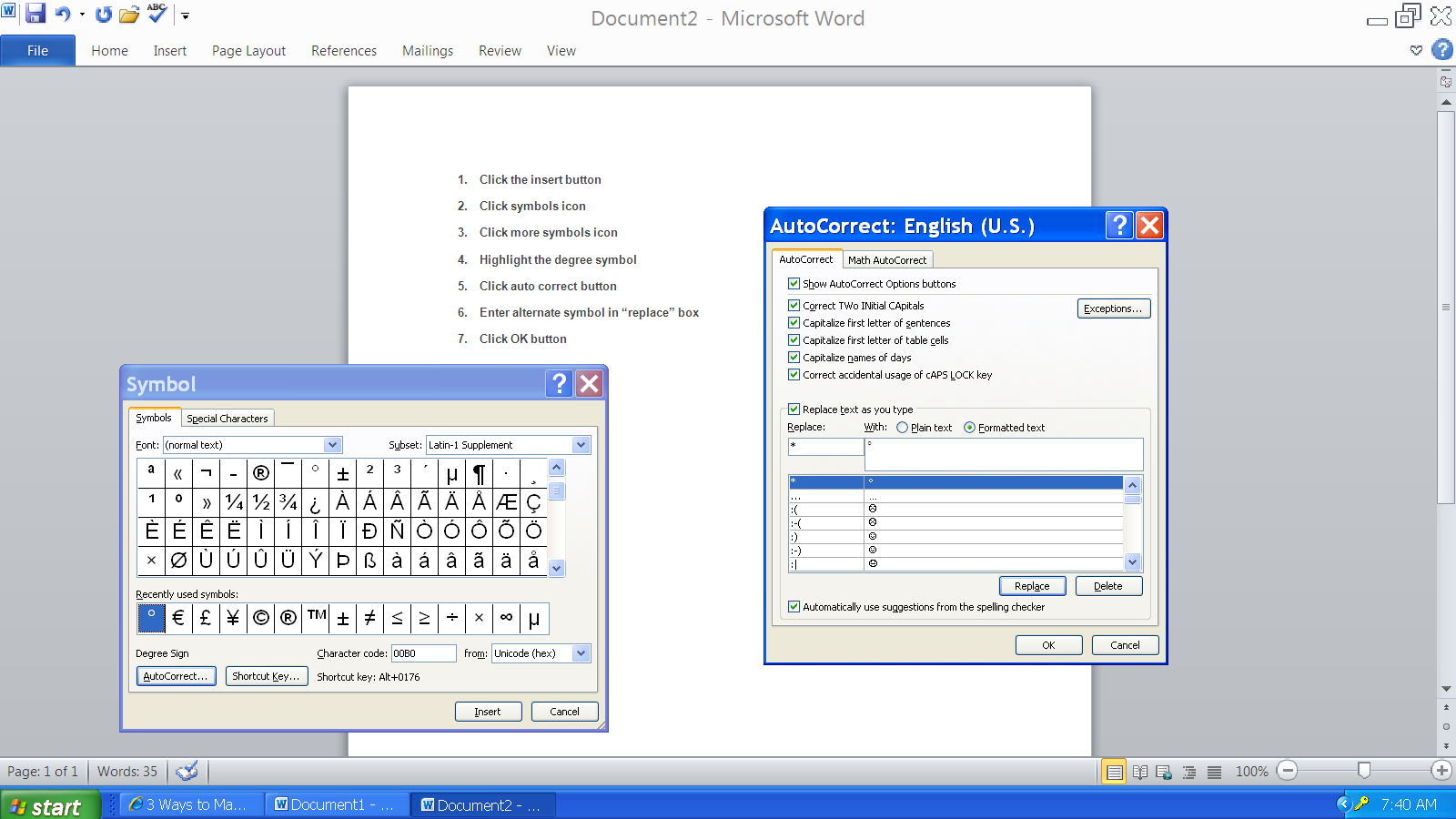 